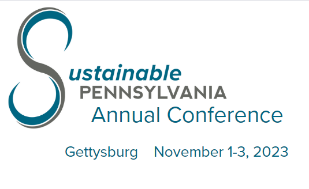 2023 Exhibitor InformationElectricPlease complete the AV/Electric Order Form from the hotel. Electric is $35 for 120v (extension cords/power strips are not included).Exhibit Booth Set-UpWyndham Gettysburg | Salon D | 1st FloorWednesday, November 1 – 1:00 p.m. – 3:00 p.m.  Thursday, November 2 – 6:00 a.m. – 8:00 a.m.Tabletop booth spaces are 8’ wide x 4’ deep, include two chairs and complimentary Wi-Fi.Exhibitor RegistrationWyndham Gettysburg | Salon DEF Hallway | 1st FloorWednesday, November 1 – 1:00 pm – 6:00 pmThursday, November 2 – 8:00 a.m. - 3:00 p.m.Welcome Cocktail ReceptionWyndham Gettysburg │ Salon D | 1st Floor (Exhibit Hall)Wednesday, November 1- 5:00 – 6:00 p.m.Exhibit Hall Open to Conference AttendeesWednesday, November 1– 3:00 – 6:00 p.m.  Thursday, November 2 – 7:30 a.m. - 3:00 p.m.(All breaks are scheduled in the exhibit hall.)Exhibit Tear-DownThursday, November 2 – 3:00 p.m. – 5:00 p.m.Mobile Conference AppWhova is the mobile event management app provider for the Conference.Additional information will be available shortly.Additional ExhibitorsEach exhibit booth is entitled to two exhibitors. Additional exhibitor badges are available for $175.A Conference badge is required for each exhibitor.